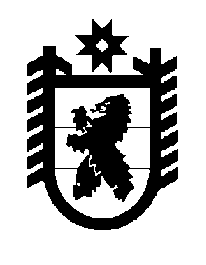 Российская Федерация Республика Карелия    ПРАВИТЕЛЬСТВО РЕСПУБЛИКИ КАРЕЛИЯРАСПОРЯЖЕНИЕот  20 февраля 2018 года № 134р-Пг. Петрозаводск Рассмотрев предложение Министерства имущественных и земельных отношений Республики Карелия, учитывая постановление администрации Петрозаводского городского округа от 6 октября 2017 года № 3434                 «О приеме в муниципальную собственность Петрозаводского городского округа имущества из государственной собственности Республики Карелия»,  в соответствии с Законом Республики Карелия от 2 октября 1995 года № 78-ЗРК «О порядке передачи объектов государственной собственности Республики Карелия в муниципальную собственность и порядке передачи объектов муниципальной собственности в государственную собственность Республики Карелия» передать в муниципальную собственность Петрозаводского городского округа от автономного учреждения Республики Карелия Центра спортивной подготовки «Школа высшего спортивного мастерства» государственное имущество Республики Карелия согласно приложению к настоящему распоряжению.
           Глава Республики Карелия                                                              А.О. ПарфенчиковПеречень государственного имущества Республики Карелия, передаваемого в муниципальную собственность Петрозаводского городского округа_____________Приложение к распоряжению Правительства Республики Карелия от 20 февраля 2018 года № 134р-П№ п/пНаименование имущества Количество, штукОбщая стоимость, рублей12341.Пандус для инвалидов1132 0002.Поручень с упорами в пол (крыльцо)359 4003.Тактильный индикатор ПУ (конус) (напольная тактильная разметка, приспособление)75231 5844.Сигнальная лента для маркировки дверного проема (тактильная разметка, приспособление)2214 5205.Световой маяк для дверных проемов (тактильная разметка, приспособление)357006.Тактильная краска, баллон (напольная тактильная разметка, приспособление)111007.Тактильная плитка ПУ (напольная тактильная разметка, приспособление)1371508.Тактильная плитка ПУ (напольная тактильная разметка, приспособление)422009.Тактильная резиновая лента  (напольная тактильная разметка, приспособление)9238510.Комплексная тактильная табличка азбукой Брайля (режим работы)1630011.Портативная информационная система для слабослышащих «Исток» А2133 00012.Тактильная пиктограмма (наклейка) (приспособление)214013.Тактильная пиктограмма (приспособ-ление)3195014.Тактильная пиктограмма (приспособ-ление)12300123415.Беспроводная система вызов «ТИФЛОВЫЗОВ» (вход-санузел)124 80016.Тактильная мнемосхема помещения (приспособление)112 50017.Табло для ММГН117 40018.Дорожный знак «Стоянка для инвалидов» на стойке с нанесением разметки на асфальт111 00019.Зеркало для инвалидов119 36120.Универсальный держатель для трости и костылей11250Итого386 040